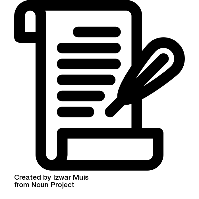 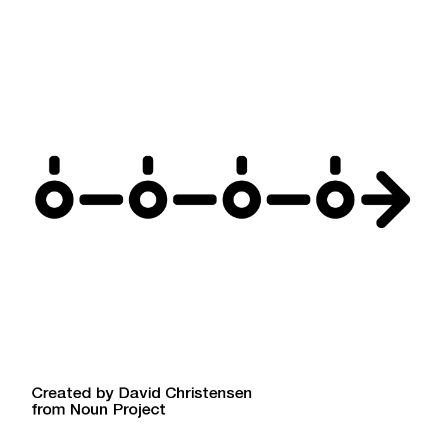 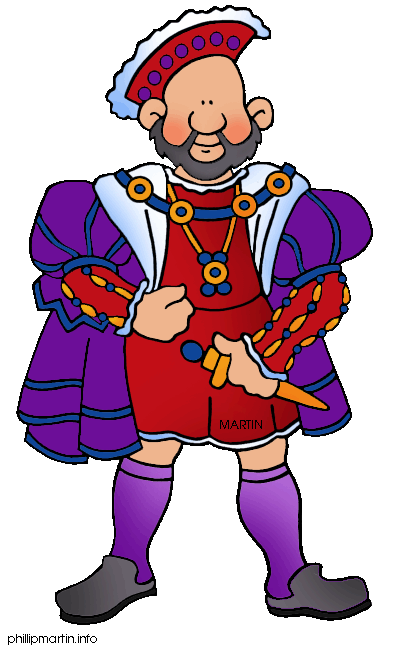 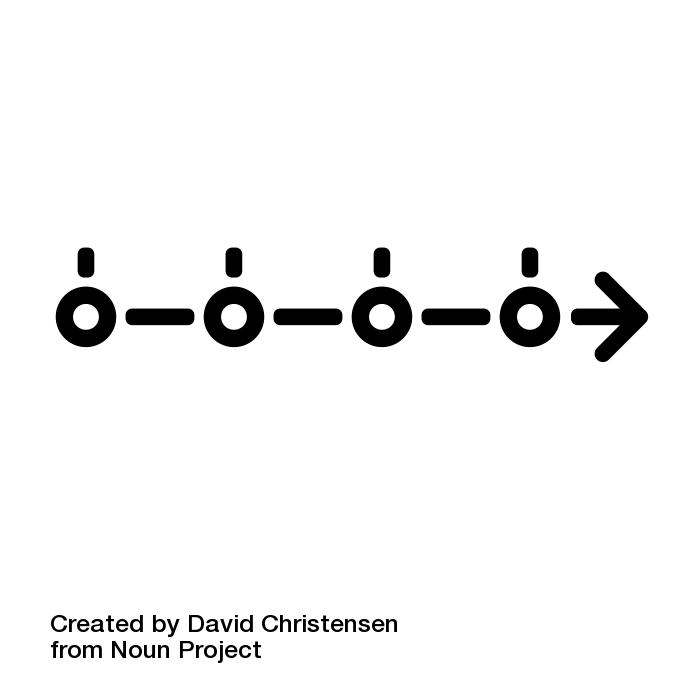 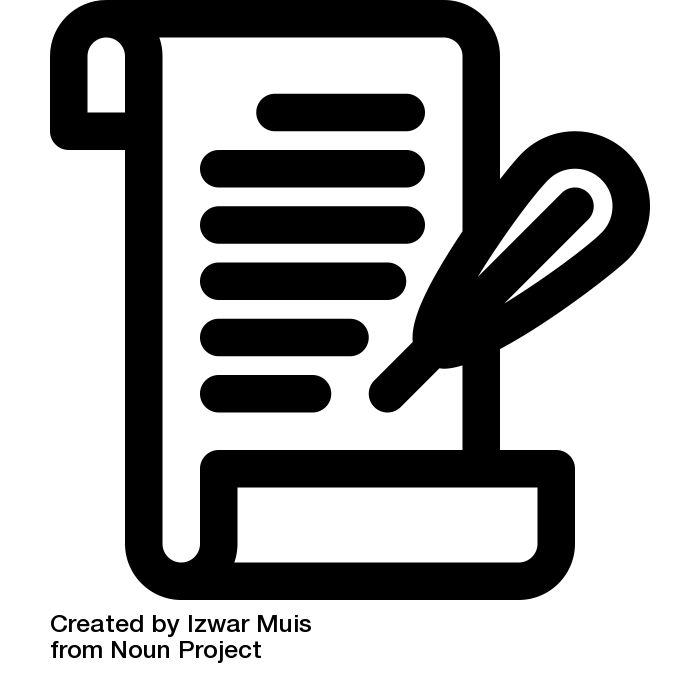 Image attributionKey wordDefinitionCauseThe reason why something has happened.ConsequenceThe result of an event.ChangeWhen something becomes different. Change can be positive or negative, progress or regress.ContinuityWhen things stay the same or continue as they were e.g. ideas about the causes of disease did not change much from the Romans to early modern period.SourceA piece of evidence used in history to help us learn about the past.ReliabilityHow trustworthy a source is.  We judge this by looking at when it was made, where it was made, and who made it as well as what it tells us. However, even if a source is unreliable, it can still be useful.UtilityHow useful a source is to you or a historian. We judge this by looking at what the source says and how far it supports what we already know.Chronological orderPutting dates and events in the order in which they happened, from the oldest to the youngest, the first to the last.SignificanceThe idea that an event or person is extremely important within the time period we are studying. We use criteria such as the 5R’s or short term and long-term impact to assess significance.TimelineA diagram used to put dates in chronological order. BCE/BCDates with BCE beside them are from “before the common era”. Dates with BCE beside them count upwards to 0. E.g. on a timeline 400BCE would come before 50BCE because it happened first. BCE and BC are the same thing. BC means “before Christ”. This is because history in Europe was written mostly by monks and controlled by the Catholic Church and so events were dated as happening either before or after Christ.CE/ADDates with CE beside them stand for “the common era”. Dates with CE beside them count upwards from 0. E.g. 1066CE would come before 2018CE on a timeline because it happened first. AD is the same as CE. AD means “anno domini”, translating to ‘in the year of our lord’.Decade10 yearsCentury100 years. When we talk about centuries e.g. the 19th century we are referring to the years 1800-1899. This is because the 1st century starts at 0 and ends in the year 99.Millennium1000 yearsPrimary evidenceEvidence from the time period you are studying, such as a diary.Secondary evidenceEvidence that was produced after the time period you are studying i.e. a modern film.Family treeA diagram showing the relationships between people in several generations of a family.Key areas to research                                            Important conceptsKey areas to research                                            Important conceptsWhat have you found out about:                        The Tollund Man?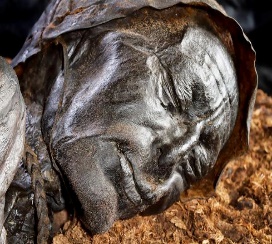 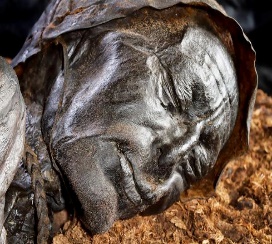                         Your Family tree?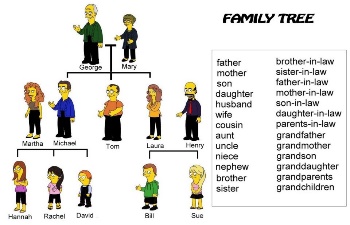 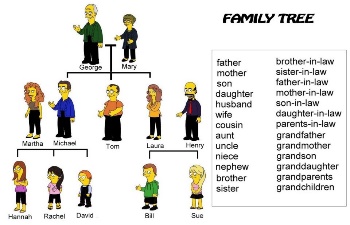 UtilityWhen we use sources we have to consider how useful they can be to us.  A source is useful to us if it helps us understand more about the time period and supports information that we already know.  ALL SOURCES ARE USEFUL. Even if the information is one sided or unreliable, it can still show us how people were thinking and feeling at the time and lead us to ask questions about why this may have been the case.HistoriansA historian is someone who researches and investigates the past. They look at a range of sources to help come up with their interpretation of history. InterpretationsWhen we look at events in history, we often look at how they have been viewed by people over time.  This is called interpretation. It is someone’s “take” on history.  